§7381.  License application1.  Application.  An application for a polygraph examiner license or polygraph examiner intern license must:A.  Be complete and made to the commissioner, in the manner and including the information prescribed by the commissioner; and  [PL 2013, c. 316, §3 (NEW); PL 2013, c. 316, §5 (AFF).]B.  Be accompanied by a nonrefundable fee in the amount of:(1)  For an initial polygraph examiner license, $100;(2)  For a renewal of a polygraph examiner license, $100; and(3)  For a polygraph examiner intern license, $50.  [PL 2015, c. 316, §5 (RPR).][PL 2015, c. 316, §5 (AMD).]2.  Term of initial and renewal polygraph examiner license.  An initial polygraph examiner license is valid for a period of 2 years and may be renewed.  Each renewal polygraph examiner license is valid for a period of 4 years.[PL 2015, c. 316, §6 (AMD).]3.  Term of polygraph examiner intern license.  A polygraph examiner intern license expires on the first anniversary of the date of issuance and may be renewed once.  After the expiration of the original term of a polygraph examiner intern license and renewal of that license granted by the commissioner, an intern may not hold another polygraph examiner intern license before the first anniversary of the date the intern's previous polygraph examiner intern license expired.[PL 2013, c. 316, §3 (NEW); PL 2013, c. 316, §5 (AFF).]4.  Sole authority.  The commissioner has sole authority to issue a license under this chapter.[PL 2013, c. 316, §3 (NEW); PL 2013, c. 316, §5 (AFF).]SECTION HISTORYPL 2013, c. 316, §3 (NEW). PL 2013, c. 316, §5 (AFF). PL 2015, c. 316, §§5, 6 (AMD). The State of Maine claims a copyright in its codified statutes. If you intend to republish this material, we require that you include the following disclaimer in your publication:All copyrights and other rights to statutory text are reserved by the State of Maine. The text included in this publication reflects changes made through the First Regular and Frist Special Session of the 131st Maine Legislature and is current through November 1, 2023
                    . The text is subject to change without notice. It is a version that has not been officially certified by the Secretary of State. Refer to the Maine Revised Statutes Annotated and supplements for certified text.
                The Office of the Revisor of Statutes also requests that you send us one copy of any statutory publication you may produce. Our goal is not to restrict publishing activity, but to keep track of who is publishing what, to identify any needless duplication and to preserve the State's copyright rights.PLEASE NOTE: The Revisor's Office cannot perform research for or provide legal advice or interpretation of Maine law to the public. If you need legal assistance, please contact a qualified attorney.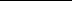 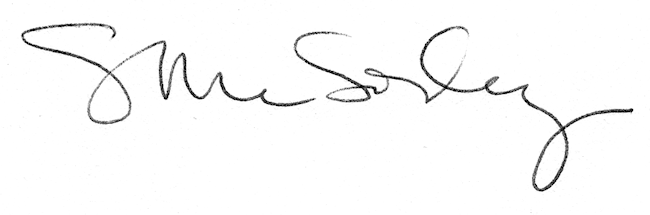 